サラダビーフ注文票サーロイン　ステーキ一枚約130ｇ前後　　　　1400円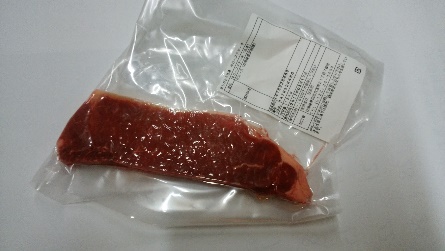 ステーキサイズにカットしてあります。焼き肉などにもいいですよ。　リブロース　ステーキ一枚　約130ｇ前後　　　1200円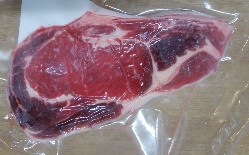 　ステーキサイズにカットしてあります。ちょっと大きめなので厚みが小さめです。カタロース　すき焼き用　300g　　　　　2,300円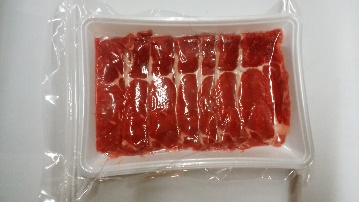 柔らかい赤肉。すき焼き用にスライスしてあるので何に料理するにも使いやすいです。バラ　スライス　300g　　　1,600円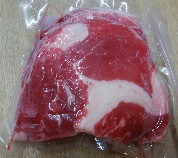 炒め物や牛丼、肉じゃがなど。モモ　ブロック　約500g～700ｇ　約3，000円以上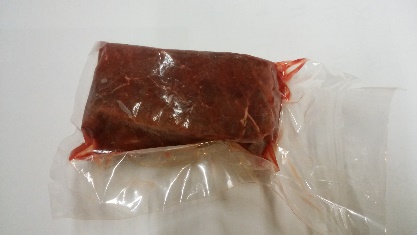 （100ｇ600円で計算します）お勧めはローストビーフ、たたきですが、ビーフシチューのように煮込んでも美味しいです。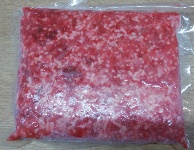 ミンチ　５00g　　　7００円　　　　　　　　　　　　　　　　　　　　　ハンバーグ、ミートソースなどいろいろお楽しみください。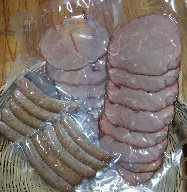 ハム　１袋700円ソーセージ　1袋600円　　　　　　　忠類のうらがみミートさんで作ってもらった無添加の牛肉加工品です。**************************************************************************************************〇数が少なくなっている部位もあります。先着順にさせて頂きますが、足りない場合は事前に連絡を差し上げますのでよろしくお願いいたします。〇金額はすべて税別価格です。〇送料はクール冷凍便料金で別途請求させていただきます。〇商品合計金額が10,000円以上の場合は送料をサービスいたします。＊＊＊＊＊＊＊＊＊＊＊＊＊＊＊＊＊＊＊＊＊＊＊＊＊＊＊＊＊＊＊＊＊＊＊＊＊＊＊＊＊＊＊＊＊＊＊＊＊ご注文用紙（Fax　0156-26-2082　あるいは　メール　yujiydf@seagreen.ocn.ne.jp まで）お名前〒・住所・電話番号　　　　　　　　　　　部位部位希望パック数サーロインサーロインリブロースリブロースカタロースカタロースバラバラモモモモミンチミンチハムハムソーセージソーセージ